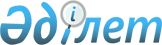 О внесении изменений в решение Жалагашского районного маслихата от 28 декабря 2020 года № 70-7 “О бюджете сельского округа Енбек на 2021-2023 годы”
					
			С истёкшим сроком
			
			
		
					Решение Жалагашского районного маслихата Кызылординской области от 5 марта 2021 года № 4-1. Зарегистрировано Департаментом юстиции Кызылординской области 11 марта 2021 года № 8181. Прекращено действие в связи с истечением срока
      В соответствии со статьей 109-1 Кодекса Республики Казахстан от 4 декабря 2008 года “Бюджетный кодекс Республики Казахстан” и пунктом 2-7 статьи 6 Закона Республики Казахстан от 23 января 2001 года “О местном государственном управлении и самоуправлении в Республике Казахстан” Жалагашский районный маслихат РЕШИЛ:
      1. Внести в решение Жалагашского районного маслихата от 28 декабря 2020 года №70-7 “О бюджете сельского округа Енбек на 2021-2023 годы” (зарегистрировано в реестре государственный регистрации нормативных правовых актов за номером 8045, опубликовано 14 января 2021 года в эталонном контрольном банке нормативных правовых актов Республики Казахстан) следующие изменения:
      пункт 1 изложить в новой редакции:
      “1. Утвердить бюджет сельского округа Енбек на 2021 – 2023 годы согласно приложениям 1, 2 и 3 к настоящему решению соответственно, в том числе на 2021 год в следующих объемах:
      1) доходы – 63 733 тысяч тенге, в том числе:
      налоговые поступления – 2 184 тысяч тенге;
      неналоговые поступления – 0;
      поступления от продажи основного капитала – 0;
      поступления трансфертов – 61 549 тысяч тенге;
      2) затраты – 63 941,3 тысяч тенге;
      3) чистое бюджетное кредитование – 0;
      бюджетные кредиты – 0;
      погашение бюджетных кредитов – 0;
      4) сальдо по операциям с финансовыми активами – 0;
      приобретение финансовых активов – 0;
      поступления от продажи финансовых активов государства – 0;
      5) дефицит (профицит) бюджета – 0;
      6) финансирование дефицита (использование профицита) бюджета – 0;
      поступление займов – 0; 
      погашение займов – 0;
      используемые остатки бюджетных средств – 208,3 тысяч тенге.”.
      Приложение 1 указанного решения изложить в новой редакции согласно приложению к настоящему решению.
      2. Настоящее решение вводится в действие с 1 января 2021 года и подлежит официальному опубликованию. Бюджет сельского округа Енбек на 2021 год
					© 2012. РГП на ПХВ «Институт законодательства и правовой информации Республики Казахстан» Министерства юстиции Республики Казахстан
				
      Председатель 4 сессии Жалагашского районного маслихата 

А. Бекжанов

      Cекретарь Жалагашского районного маслихата 

Г. Курманбаева
Приложение к решениюЖалагашского районного маслихатаот 5 марта 2021 года № 4-1Приложение 1 к решению Жалагашского районного маслихатаот 28 декабря 2020 года №70-7
Категория
Категория
Категория
Категория
Сумма,
 тысяч тенге
Класс
Класс
Класс
Сумма,
 тысяч тенге
Подкласс
Подкласс
Сумма,
 тысяч тенге
Наименование
Сумма,
 тысяч тенге
Доходы
63 733
1
Налоговые поступления
2 184
01
Подоходный налог
0
2
Индивидуальный подоходный налог
0
04
Hалоги на собственность
2 184
1
Hалоги на имущество
27
3
Земельный налог
65
4
Hалог на транспортные средства
2 092
2
Неналоговые поступления
0
06
Прочие неналоговые поступления
0
1
Прочие неналоговые поступления
0
3
Поступления от продажи основного капитала
0
01
Продажа государственного имущества, закрепленного за государственными учреждениями
0
1
Продажа государственного имущества, закрепленного за государственными учреждениями
0
4
Поступления трансфертов
61 549
02
Трансферты из вышестоящих органов государственного управления
61 549
3
Трансферты из районного (города областного значения) бюджета
61 549
Функциональная группа
Функциональная группа
Функциональная группа
Функциональная группа
Сумма, 
тысяч тенге
Администратор бюджетных программ
Администратор бюджетных программ
Администратор бюджетных программ
Сумма, 
тысяч тенге
Программа
Программа
Сумма, 
тысяч тенге
Наименование
Сумма, 
тысяч тенге
Затраты
63 941,3
01
Государственные услуги общего характера
27 869
124
Аппарат акима города районного значения, села, поселка, сельского округа
27869
001
Услуги по обеспечению деятельности акима города районного значения, села, поселка, сельского округа
27869
06
Социальная помощь и социальное обеспечение
2547
124
Аппарат акима города районного значения, села, поселка, сельского округа
2547
003
Оказание социальной помощи нуждающимся гражданам на дому
2547
07
Жилищно-коммунальное хозяйство
3560
124
Аппарат акима города районного значения, села, поселка, сельского округа
3560
008
Освещение улиц населенных пунктов
1817
009
Обеспечение санитарии населенных пунктов
403
011
Благоустройство и озеленение населенных пунктов
1340
08
Культура, спорт, туризм и информационное пространство
23 274
124
Аппарат акима города районного значения, села, поселка, сельского округа
23 274
006
Поддержка культурно-досуговой работы на местном уровне
23 274
12
Транспорт и коммуникации
4000,0
124
Аппарат акима города районного значения, села, поселка, сельского округа
4000,0
045
Капитальный и средний ремонт автомобильных дорог в городах районного значения, селах, поселках, сельских округах
4000,0
13
Прочие
6 691,3
124
Аппарат акима города районного значения, села, поселка, сельского округа
6 691,3
040
Реализация мероприятий для решения вопросов обустройства населенных пунктов в реализацию мер по содействию экономическому развитию регионов в рамках Программы развития регионов до 2020 года
6 691,3
8
Используемые остатки бюджетных средств
208,3
1
Свободные остатки бюджетных средств
668,6